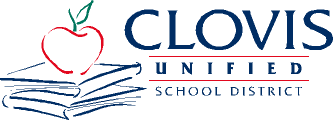 Plan to Complete PPS- Pupil Personnel Services: School Counseling Preliminary CredentialGuidance Learning Specialist (GLS) Candidate to complete this form if Preliminary PPS Credential is not included in application packet. NAME:        	                                                                                              College or University attending for PPS program:       Anticipated Date of Program Completion:       Anticipated Date of PPS Credential Issuance:       ___________________________________               		_______________Candidate/Employee’s Signature				DateDistribution:HR FileCandidateForm HR-CR5 10.25.17